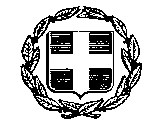 ΕΛΛΗΝΙΚΗ ΔΗΜΟΚΡΑΤΙΑ ΔΗΜΟΤΙΚΗ ΕΠΙΧΕΙΡΗΣΗ ΥΔΡΕΥΣΗΣ ΚΑΙ ΑΠΟΧΕΤΕΥΣΗΣ                                                                                   ΠΡΕΒΕΖΑΣ                                                                                            (Δ.Ε.Υ.Α.Π.) «Προμήθεια καυσίμων Δ.Ε.Υ.Α. ΠΡΕΒΕΖΑΣ 2018»                                                                            ΤΕΧΝΙΚΕΣ ΠΡΟΔΙΑΓΡΑΦΕΣ                                                    Ενδεικτικός Προϋπολογισμός:  30.000,00 € (χωρίς Φ.Π.Α.)                                                                         Χρηματοδότηση:  Ίδιοι πόροι                                                                       Κωδικός αριθμός είδους - CPV:                                                            Γενικός Κωδικός:  09100000-0 «Καύσιμα»                                                                          09132100-4 «Αμόλυβδη βενζίνη»                                                                         09134100-8 «Πετρέλαιο ντίζελ» Θέμα: «Προμήθεια καυσίμων Δ.Ε.Υ.Α. ΠΡΕΒΕΖΑΣ 2018» ΤΕΧΝΙΚΕΣ ΠΡΟΔΙΑΓΡΑΦΕΣ Γενικά Χαρακτηριστικά      Τα υπό προμήθεια υγρά καύσιμα για τις ανάγκες της Δ.Ε.Υ.Α. ΠΡΕΒΕΖΑΣ πρέπει να είναι ποιότητας όμοιας με εκείνη που παράγουν τα Ελληνικά Κρατικά Διυλιστήρια (Ασπροπύργου κ.λπ.) και θα πληρούν τις προδιαγραφές που εκάστοτε ορίζονται από το Ανώτατο Χημικό Συμβούλιο του Γενικού Χημείου του Κράτους ή ισοδύναμου οργανισμού άλλων κρατών μελών της Ε.Ε. 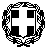 Ειδικά Χαρακτηριστικά Το πετρέλαιο κίνησης DIESEL αριθμός κετανίων > 45, περιεκτικότητα σε προσμίξεις θείου < 0,3% θα πρέπει να είναι απαλλαγμένο από άλλες προσμίξεις, από νερό, και φυσικά σε καμία περίπτωση δεν πρέπει να υπάρχει ανάμιξη με πετρέλαιο θέρμανσης. Η αμόλυβδη βενζίνη 95 οκτανίων θα είναι σύμφωνη με τις κρατικές προδιαγραφές (ΕΛ.Δ.Α.). Σε καμιά περίπτωση δεν επιτρέπεται ανάμιξή της με βενζίνη SUPER ή νερό ή πετρέλαιο. *Η υπηρεσία διατηρεί το δικαίωμα να αποστέλλει δείγματα από τα καύσιμα ώστε να ελέγχεται τόσο η ποιότητα όσο και αν πληρούν τις απαιτούμενες προδιαγραφές στο Γενικό Χημείο του Κράτους. ΠΡΕΒΕΖΑ       24/11/2017Σελίδα 1 από 1 Συντάχθηκε Ο Δντης Τ.Υ ΝΙΚΟΛΑΟΣ ΣΑΜΠΟΣΕλέγχθηκε & Θεωρήθηκε Ο ΓΕΝ. Δ/ντης ΠΑΠΟΥΤΣΗΣ ΚΩΝ/ΝΟΣ